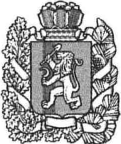 АДМИНИСТРАЦИЯ БОГУЧАНСКОГО РАЙОНАП О С Т А Н О В Л Е Н И Е     16.12.2016				с. Богучаны	                    №       934 - пОб утверждении порядка предоставления путевок для детей в муниципальное бюджетное учреждение детский оздоровительный лагерь «Березка» В соответствии с законом Красноярского края от  07.07.2009 № 8-3618 «Об обеспечении прав детей на отдых, оздоровление и занятость в Красноярском крае», на основании ст. 7, 8, 47 Устава Богучанского района Красноярского края, ПОСТАНОВЛЯЮ:1. Утвердить порядок предоставления путевок для детей в муниципальное бюджетное учреждение детский оздоровительный лагерь «Березка», согласно приложению. 2. Контроль за исполнением настоящего постановления возложить на первого заместителя Главы Богучанского района В.Ю. Карнаухова.3. Постановление вступает в силу со дня, следующего за днём опубликования в Официальном вестнике Богучанского района.И.о.Главы Богучанского района      		  	                  В.Ю.Карнаухов